განათლების საერთაშორისო ცენტრი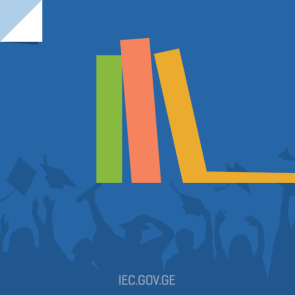 მის:  თბილისი, ი.ჭავჭავაძის გამზ. 7;ტელ: 0322 97 01 97;ელ.ფოსტა: info-iec@iec.gov.geვებ.გვერდი:  http://iec.gov.ge/25 აპრილს განათლების საერთაშორისო ცენტრი 2018-2019 სასწავლოწლისთვის საზღვარგარეთ სწავლის გაგრძელების მსურველთა განაცხადების მიღებას დაიწყებსკონკურსი გამოცხადდება შემდეგ სასტიპენდიო პროგრამებზე:საერთაშორისო სამაგისტრო პროგრამები - სასტიპენდიოპროგრამისმიზანია, საქართველოს მოქალაქეებისთვის, პირადობის ნეიტრალური მოწმობის ან/და ნეიტრალური სამგზავრო დოკუმენტის მფლობელთათვის უცხო ქვეყნის უმაღლეს საგანმანათლებლო დაწესებულებებში მაგისტრატურის საგანმანათლებლო პროგრამებზე სწავლის ხელმისაწვდომობის ამაღლება.საერთაშორისო სადოქტორო პროგრამები - პროგრამის მიზანია, ქვეყნის ეკონომიკური და სოციალური განვითარებისათვის შრომის ბაზრის მოთხოვნებიდან გამომდინარე, საჭირო კვალიფიციური კადრების მომზადება და  მათი შესაბამის სფეროში/დაწესებულებაში ინტეგრირები სხელშეწყობა. აგრეთვე, ქვეყნის საგანმანათლებლო სივრცის განვითარებისთვის კურსდამთავრებულთა ინტეგრირების ხელშეწყობა საუნივერსიტეტო სივრცეში, აკადემიური მოღვაწეობი სმიზნით.საზღვარგარეთ კვალიფიკაციის ამაღლების პროგრამა - სასტიპენდიო პროგრამის ფარგლებში სახელმწიფო (საბიუჯეტო) დაწესებულებაში დასაქმებული საქართველოს მოქალაქეებისა და პირადობის ნეიტრალური მოწმობისა ან/და ნეიტრალური სამგზავრო დოკუმენტის მფლობელებს შეუძლიათ მოიპოვონ დაფინანსება კონკურსის წესით და საზღვარგარეთ აიმაღლონ კვალიფიკაცია დაკავებული თანამდებობით დაკისრებული საქმიანობის შესაბამისი შინაარსის პროგრამაზე.საერთაშორისო სახელოვნებო აკადემიური პროგრამები - გულისხმობს საქართველოს მოქალაქეებისათვის პრიორიტეტულად გამოცხადებულ საგანმანათლებლო პროგრამული მიმართულებების შესაბამის სამაგისტრო და სადოქტორო პროგრამებზე სწავლის და ფინანსებას კონკურსის წესით.სახელოვნებო პროგრამა სგანათლების საერთაშორისპო ცენტრისა  ქართველოს კულტურისა და ძეგლთა დაცვის სამინისტროსთან თანამშრომლობით ახორციელებს.ოთხივე პროგრამა ითვალისწინებს, როგორც სწავლის საფასურის, ასევე, ცხოვრებისათვის საჭირო ხარჯების ანაზღაურებას.ელ.  განაცხადების მიღება 2018 წლის 25 აპრილს დაიწყება და ერთი თვის მანძილზე გაგრძელდება.განათლების საერთაშორისო ცენტრი დაარსდა 2014 წელსდა 2014-17 წლებში 500 - ზემეტი სასწავლო სტიპენდია გასცასა ზღვარგარეთ სწავლის მსურველ საქართველოს მოქალაქეებისთვის. მათმა ნაწილმა უკვე დაასრულა საზღვარგარეთ სწავლა, დაბრუნდა ქვეყანაში და მიღებული ცოდნის რეალიზებას საკუთარ ქვეყანაში განაგრძობს.ცენტრის მიზანია სახელმწიფოს განვითარების პრიორიტეტების გათვალისწინებით, საერთაშორისო სტანდარტების შესაბამისი უნარებისა და ცოდნის მქონეკადრებისმომზადება. აღნიშნულიდანგამომდინარე, ცენტრიიძლევაშესაძლებლობასსაქართველოსმოქალაქეებმასაზღვარგარეთმიიღონსაუკეთესოგანათლებადასასწავლოპროგრამისდასრულებისშემდგომმიღებულიცოდნისრეალიზებასაკუთარქვეყანაშიგანაგრძონ. სახელმწიფოსდაფინანსებითსწავლისდასრულებისშემდგომსამაგისტრო, სადოქტოროდაკვალიფიკაციისამაღლებისპროგრამებისკურსდამთავრებულებისაქართველოშიბრუნდებიანდამოღვაწეობასგანაგრძობენშესაბამისსფეროში 3 წლამდევადით.დაფინანსებაგაიცემაკონკურსისწესითსამართლიანობის, შეჯიბრებითობისადაგამჭირვალობისპრინციპებისდაცვით.კონკურსშიმონაწილეობისპროცედურა - ცენტრისპროგრამებშიმონაწილეობისმისაღებადკონკურსანტებიავსებენელექტრონულაპლიკაციას. კონკურსანტებისდაფინანსებისშესახებგადაწყვეტილებასცენტრისსაერთაშორისოკომისიაიღებს. თითოეულიკონკურსანტისშეფასებასკომისიისწევრებიწინასწარდადგენილიკრიტერიუმებისმიხედვით, ერთმანეთისგანდამოუკიდებლადაწარმოებენ. კომისიისწევრებითითოეულგანაცხადსინდივიდუალურადაფასებენელექტრონულისისტემისმეშვეობით.განათლებისსაერთაშორისოცენტრში პროგრამით დაინტერესებულ პირებთან საინფორმაციო შეხვედრები გაიმართება სააპლიკაციო პერიოდში, ასევე განათლების საერთაშორისო ცენტრის წარმომადგენლები შეხვედრებს გამართავენ რეგიონული უნივერსიტეტები სსტუდენტებთან.